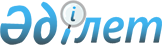 О внесении изменений в решение районного маслихата от 20 декабря 2013 года № 171 "Об утверждении предельных размеров социальной помощи, предоставляемой отдельным категориям нуждающихся граждан при наступлении трудной жизненной.ситуации"
					
			Утративший силу
			
			
		
					Решение маслихата Каргалинского района Актюбинской области от 06 мая 2015 года № 290. Зарегистрировано Департаментом юстиции Актюбинской области 29 мая 2015 года № 4333. Утратило силу решением маслихата Каргалинского района Актюбинской области от 02 марта 2016 года № 406      Сноска. Утратило силу решением маслихата Каргалинского района Актюбинской области от 02.03.2016 № 406.

      В соответствии с пунктом 2-3 статьи 6 Закона Республики Казахстан от 23 января 2001 года "О местном государственном управлении и самоуправлении в Республике Казахстан", постановлением Правительства Республики Казахстан от 21 мая 2013 года "Об утверждении Типовых правил оказания социальной помощи, установления размеров и определения перечня отдельных категорий нуждающихся граждан", Каргалинский районный маслихат РЕШИЛ:

       Решение районного маслихата от 20 декабря 2013 года № 171 "Об утверждении предельных размеров социальной помощи, предоставляемой отдельным гражданам, при наступлении трудной жизненной ситуации" (зарегистрировано в Реестре государственной регистрации нормативных правовых актов № 3761, опубликовано 30 января 2014 года в районной газете "Қарғалы") пункт 2 изложить в новой редакции:

      "2. Ежемесячно оказывать:

      1) участникам и инвалидам Великой Отечественной войны на оплату коммунальных услуг денежную социальную помощь в размере восьми тысяч тенге;

      2) детям инвалидам, обучающимся и воспитывающимся на дому, согласно списков, представленных государственным учреждением "Каргалинский районный отдел образования" денежную социальную помощь в размере трех тысяч тенге".

       Настоящее решение вводится в действие по истечении десяти календарных дней после дня его первого официального опубликования.


					© 2012. РГП на ПХВ «Институт законодательства и правовой информации Республики Казахстан» Министерства юстиции Республики Казахстан
				
      Председатель сессии

Секретарь районного

      районного маслихата

маслихата

      Н.Смолинец

Х.Жылкыбеков
